Сроки проведения Чемпионата: 9 - 12 апреля 2024 годаСроки проведения соревнований:___10 апреля 2024 года__Место проведения: Свердловская область, город Нижний Тагил, пр. Ленина, д. 2аНазвание организации: ГАПОУ СО «Нижнетагильский торгово-экономический колледж»Контактное лицо: Рыбникова Юлия Викторовна, 89122563085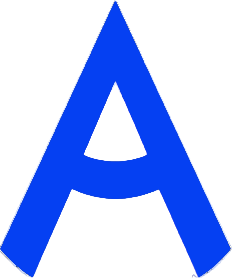 ПРОГРАММА ПРОВЕДЕНИЯ ЧЕМПИОНАТА СВЕРДЛОВСКОЙ ОБЛАСТИ «АБИЛИМПИКС» - 2024 ПО КОМПЕТЕНЦИИ «Ресторанный сервис»КАТЕГОРИЯ УЧАСТНИКОВ _____школьники___1 день – 10 апреля 2024 годаЦЕРЕМОНИЯ ОТКРЫТИЯ/СОРЕВНОВАТЕЛЬНЫЙ ДЕНЬ1 день – 10 апреля 2024 годаЦЕРЕМОНИЯ ОТКРЫТИЯ/СОРЕВНОВАТЕЛЬНЫЙ ДЕНЬ1 день – 10 апреля 2024 годаЦЕРЕМОНИЯ ОТКРЫТИЯ/СОРЕВНОВАТЕЛЬНЫЙ ДЕНЬВремяМероприятиеМесто проведения8:00-9:00Прибытие участников, экспертов. Регистрация. Фойе (1 этаж) Конференц-зал8:30-9:00ЗавтракБарный класс9:00Церемония открытия. Конференц-зал1 смена1 смена1 смена9:45-10:00Размещение участников по рабочим местам, инструктаж по технике безопасности. ЖеребьевкаКонкурсная площадка, аудитория 2010:00-10:10(10 минут)Модуль 1. РесторанВыполнение конкурсного задания по модулю 1. Сложение салфеток Конкурсная площадка, аудитория 2010:10-10:20Экспертная оценкаКонкурсная площадка, аудитория 2010:20-10:40(20 минут)Модуль 1. РесторанВыполнение конкурсного задания по модулю 1. Сервировка стола Конкурсная площадка, аудитория 2010:50-11:15(25 минут)Модуль 2. БарВыполнение конкурсного задания по модулю 2. Подача чаяКонкурсная площадка, аудитория 2011:15-11:25Экспертная оценкаКонкурсная площадка, аудитория 2011:20-11:35(15 минут)Модуль 3. Банкет-коктейльВыполнение конкурсного задания по модулю 2. Приготовление канапеКонкурсная площадка, аудитория 2011:35-11:50(15 минут)Модуль 3. Банкет-коктейльВыполнение конкурсного задания по модулю 3. Подача детского шампанскогоКонкурсная площадка, аудитория 2012:00-12:40Обед Столовая колледжа2 смена2 смена2 смена12:45-13:00Размещение участников по рабочим местам, инструктаж по технике безопасности. ЖеребьевкаКонкурсная площадка, аудитория 2013:00-13:10(10 минут)Модуль 1. РесторанВыполнение конкурсного задания по модулю 1. Сложение салфеток Конкурсная площадка, аудитория 2013:10-13:20Экспертная оценкаКонкурсная площадка, аудитория 2013:20-13:40(20 минут)Модуль 1. РесторанВыполнение конкурсного задания по модулю 1. Сервировка стола Конкурсная площадка, аудитория 2013:50-14:15(25 минут)Модуль 2. БарВыполнение конкурсного задания по модулю 2. Подача чаяКонкурсная площадка, аудитория 2014:15-14:25Экспертная оценкаКонкурсная площадка, аудитория 2014:20-14:35(15 минут)Модуль 3. Банкет-коктейльВыполнение конкурсного задания по модулю 2. Приготовление канапеКонкурсная площадка, аудитория 2014:35-14:50(15 минут)Модуль 3. Банкет-коктейльВыполнение конкурсного задания по модулю 3. Подача детского шампанскогоКонкурсная площадка, аудитория 2015:00-16:30Рабочее заседание экспертов по компетенции, итоги первого дня соревнований.Комната экспертов12.10 – 14.00Мероприятия деловой части. Семинар-практикум «Педагог инклюзии»Конференц-зал15.30 – 16.30Мероприятия культурной части. Концерт для участников и гостей «Радуга талантов».Актовый зал16:30 – 17:00Подведение итогов соревнований.Награждение участников.Актовый зал17:00 – 17:30Ужин Столовая колледжа17:30Отъезд участников, гостей.2 день – 11 апреля 2024 годаСОРЕВНОВАТЕЛЬНЫЙ ДЕНЬ2 день – 11 апреля 2024 годаСОРЕВНОВАТЕЛЬНЫЙ ДЕНЬ2 день – 11 апреля 2024 годаСОРЕВНОВАТЕЛЬНЫЙ ДЕНЬВремяМероприятиеМесто проведения12.00 – 12.10Прибытие участников, гостей. Фойе (1 этаж) 12.10 – 14.00Мероприятия профориентационной части. Мастер-классы Читальный залАудитория 20Барный класс14.00Отъезд участников, гостей.3 день – 12 апреля 2024 годаЦЕРЕМОНИЯ ЗАКРЫТИЯ3 день – 12 апреля 2024 годаЦЕРЕМОНИЯ ЗАКРЫТИЯ3 день – 12 апреля 2024 годаЦЕРЕМОНИЯ ЗАКРЫТИЯВремяМероприятиеМесто проведения15.00 - 16.30Церемония закрытия Чемпионата Свердловской области «Абилимпикс», онлайн трансляция из студии «Дворца молодёжи»Подключение к онлайн трансляции с площадки проведения (адрес: г. Н. Тагил, пр. Ленина, д.2а)